Part B: Arithmetic Equation Coding in Assembly Language (Equation to Code)1. Execute the program below. Determine output of the program by inspecting the content of the related registers. Fill in Table 1 with the content of each register or variable on every LINE, in Hexadecimal (as per the output). Please complete the comments for every LINE. INCLUDE Irvine32.inc.datavar1 word	1var2 word 9     .codemain PROC        mov ax, var1	; LINE1            mov bx, var2    ; LINE2        xchg ax, bx	; LINE3        mov var1, ax	; LINE4        mov var2, bx	; LINE5        call DumpRegs 	        exitmain ENDPEND mainAnswer:2. Execute the program below. Determine output of the program by inspecting the content of the related registers and watches. Fill in Table 2 with the content of each register or variable on every LINE, in Hexadecimal (as per the output). Please complete the comments for every LINE. Arithmetic expression: Rval = (-Xval + (Yval – Zval)) + 1include irvine32.inc.dataRval DWORD ?Xval DWORD 26Yval DWORD 30Zval DWORD 40.codemain proc		mov eax,Xval	; LINE1		neg eax		; LINE2		mov ebx,Yval	; LINE3		sub ebx,Zval	; LINE4		add eax,ebx		; LINE5		inc eax		; LINE6		mov Rval,eax	; LINE7		exitmain endpend mainAnswer:3. Execute the program below. Determine output of the program by inspecting the content of the related registers. Fill in Table 3 with the content of each register or variable on every LINE, in Hexadecimal (as per the output). Please complete the comments for every LINE. Arithmetic expression: var4 = [(var1 * var2) + var3] - 1include irvine32.inc.datavar1 DWORD 5var2 DWORD 10var3 DWORD 20var4 DWORD ?.codemain proc	mov eax, var1		; LINE1	mul var2			; LINE2	add eax, var3		; LINE3	dec eax			; LINE4	exitmain endpend mainAnswer:Table 34. Execute the program below. Determine output of the program by inspecting the content of the related registers. Fill in Table 4 with the content of each register or variable on every LINE, in Hexadecimal (as per the output). Please complete the comments for every LINE.Arithmetic expression: var4 = (var1 * 5) / (var2 – 3)include irvine32.inc.data	var1 WORD 40	var2 WORD 10	var4 WORD ?.codemain proc	mov ax,var1		; LINE1	mov bx,5		; LINE2	mul bx		; LINE3	mov bx,var2		; LINE4	sub bx,3		; LINE5	div bx		; LINE6	mov var4,ax		; LINE7	exitmain endpend mainAnswer:Table 4Table 5 – Initial Registers Values5. Refer to Table 5 above for the following TWO ( 2 ) tasks.Write and execute the instructions below, then fill in the table with the correct value of the registers. Also note the changes. **Note: Always start with the initial value of the registers given in Table 5.a.  MUL BXWrite and execute the instructions below, then fill in the table with the correct value of the registers. Also note the changes. **Note: Always start with the initial value of the registers given in Table 5.a.  MUL EBX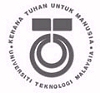 Department of Computer ScienceFaculty of ComputingUNIVERSITI TEKNOLOGI MALAYSIASUBJECT NAME:COMPUTER ORGANIZATION AND ARCHITECTURESUBJECT CODE:SECR 2033SEMESTER:1 – 2020/2021LAB TITLE:Programming 2: Arithmetic Equations & Operations STUDENT INFO :Name:		HAM JING YIMetric No:	A19EC0048SUBMITTED DATE:23-4-2020COMMENTS:Table 1LINE1AX = 0001hMove the value of var1 (1d) into registerLINE1var1 = 0001hAXvar1 = 0001hAXLINE2BX =0009hMove the value of var2 (9d) into registerLINE2var2 =0009hBXvar2 =0009hLINE3AX =0009hExchange the value of register AX and register BXLINE3BX =0001hBX =0001hLINE4AX =0009hMove the value of register AX (9d) into var1 LINE4 var1 =0009h var1 =0009hLINE5BX =0001hMove the value of register BX (1d) into var2 LINE5var2 =0001hvar2 =0001hTable 2Table 2LINE1EAX = 0000001AhMove the value of Xval (26d)LINE1Xval = 0000001Ahinto register EAXXval = 0000001Ahinto register EAXLINE2  EAX =FFFFFFE6hNegate the value of register EAX(26d become -26d)LINE3  EBX =00000001EhMove the value of Yval (30d) into register EBXLINE3Yval =00000001EhYval =00000001EhLINE4EBX = FFFFFFF6hSubtract the value of register EBX by Zval (40d)LINE4Zval =00000028hZval =00000028hLINE5EAX =FFFFFFDChAdd the value of register EBX (-10d) to the register EAX(-26d)LINE5EBX =FFFFFFF6hEBX =FFFFFFF6hLINE6EAX =FFFFFFDDhIncrease the register EAX by 1(become -35)LINE7EAX =FFFFFFDDhMove the value of register EAX into RvalLINE7Rval =FFFFFFDDhRval =FFFFFFDDhLINE1EAX = 00000005hMove the value of var1 (5d)Move the value of var1 (5d)LINE1var1 = 00000005hinto register EAXinto register EAXvar1 = 00000005hinto register EAXinto register EAXLINE2EAX =00000032h Multiply the   Register EAXLINE2var2 =0000000Ahby value of    var2(10d)var2 =0000000AhLINE3EAX =00000046hAdd value of  var3(20d) LINE3var3 =00000014hinto register EAXvar3 =00000014hLINE4  EAX =00000045hDecrement value of register EAX by 1LINE4var4 =00000000hvar4 =00000000hLINE1AX = 0028hMove the value of var1 (40d)LINE1var1 = 0028hinto register AXvar1 = 0028hinto register AXLINE2BX =0005hMove the value of 5d into register BXLINE3AX =00C8hMultiply register AX by register BXLINE3BX =0005hBX =0005hLINE4BX =000AhMove the value of var2 (10d)LINE4var2 =000Ahinto register BXvar2 =000AhLINE5BX =0007hSubtract register BX by 3AX =001ChLINE6BX =0007hDivide register AX by BX, with remainder =DX DX =0004hLINE7AX =0001ChMove the value of register AX into var4LINE7var4 =0001Chvar4 =0001ChEAXEBXECXEDX10H20H2H0HEAXEBXECXEDX00000200H      00000020H00000002H00000000Hb.  MUL CXb.  MUL CXEAXEBXECXEDX00000020H      00000020H00000002H00000000Hc.  MUL AXc.  MUL AXEAXEBXECXEDX00000100H      00000020H00000002H00000000Hd.  DIV BXd.  DIV BXEAXEBXECXEDX00000000H      00000020H00000002H00000010He.  DIV CXe.  DIV CXEAXEBXECXEDX00000008H      00000020H00000002H00000000Hf.   DIV AXf.   DIV AXEAXEBXECXEDX00000001H     00000020H00000002H00000000HEAXEBXECXEDX00000200H   00000020H00000002H00000000Hb.  MUL ECXb.  MUL ECXEAXEBXECXEDX00000020H     00000020H00000002H00000000Hc.  MUL EAXc.  MUL EAXEAXEBXECXEDX00000100H    00000020H00000002H00000000Hd.  DIV EBXd.  DIV EBXEAXEBXECXEDX00000000H     00000020H00000002H00000010He.  DIV ECXe.  DIV ECXEAXEBXECXEDX00000008H     00000020H00000002H00000000Hf.   DIV EAXf.   DIV EAXEAXEBXECXEDX00000001H     00000020H00000002H00000000H